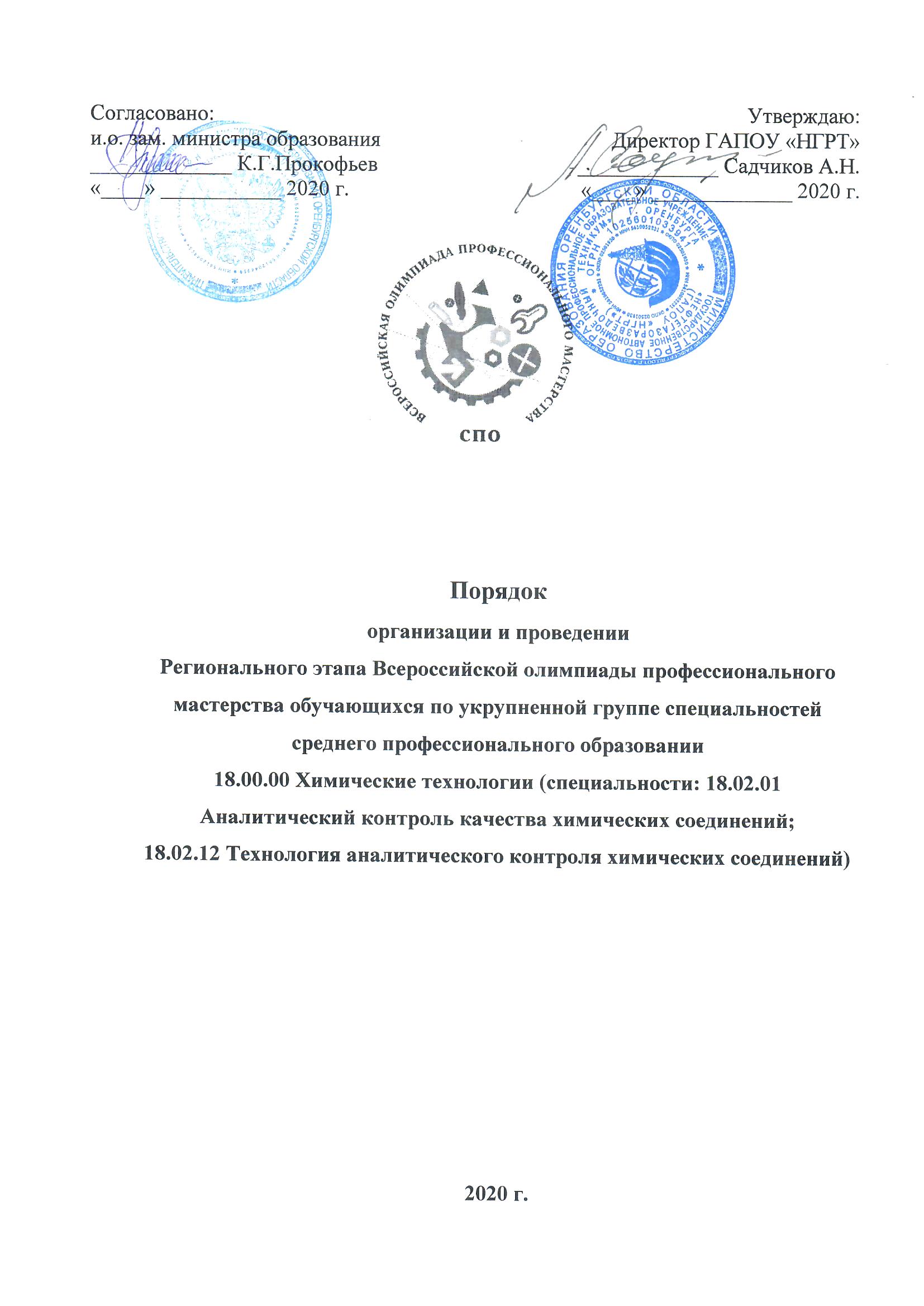 1. Общие положенияНастоящий Регламент организации и проведения регионального этапа Всероссийской олимпиады профессионального мастерства  обучающихся  по специальностям среднего профессионального образования (далее — Регламент)  разработан в соответствии с:Федеральным законом от 29 декабря 2012 г. № 273-ФЗ «Об образовании в Российской Федерации», Указом Президента Российской Федерации от 7 декабря 2015 г. № 607 «О мерах государственной поддержки лиц, проявивших выдающиеся способности» (в ред. Указа Президента  Российской Федерации от 28 сентября 2017 г. № 449); Постановлением Правительства Российской Федерации от 17 ноября 2015 г. № 1239 «Об утверждении Правил выявления детей, проявивших выдающиеся способности, сопровождения и мониторинга их дальнейшего развития» (в ред. постановления Правительства Российской Федерации от 3 ноября 2018 г. № 1319); Постановлением Правительства Российской Федерации от 19 декабря 2015 г. № 1381 «О порядке предоставления и выплаты грантов Президента Российской Федерации для поддержки лиц, проявивших выдающиеся способности» (в ред. постановление Правительства Российской   Федерации от 3 ноября 2018 г. № 1319); Порядком организации и осуществления образовательной деятельности по образовательным программам среднего профессионального образования, утвержденным приказом Министерства образования и науки Российской Федерации    от    14    июня    2013    г.    № 464 (в   ред.   приказа   Министерства   образования   и    науки    Российской    Федерации от 15 декабря 2014 г. № 1580); Пунктом 22 Комплекса мер по реализации Концепции общенациональной системы выявления и развития  молодых талантов, утвержденного Заместителем Председателя Правительства Российской Федерации О.Ю. Голодец от 27 мая 2015 г. № 3274п-П8; Приказом Министерства просвещения Российской Федерации от 24 июля 2019 г. № 390 «Об утверждении перечня олимпиад и иных интеллектуальных и (или) творческих конкурсов, мероприятий, направленных на развитие интеллектуальных и  творческих способностей, способностей к  занятиям  физической  культурой  и  спортом,  интереса к научной (научно-исследовательской), инженерно-технической, изобретательской, творческой,  физкультурно-спортивной  деятельности,  а  также  на  пропаганду научных знаний, творческих и спортивных достижений, на 2019/20 учебный год»;Регламентом организации и проведения Всероссийской олимпиады профессионального мастерства обучающихся по специальностям среднего профессионального образования (утв. Министерством просвещения РФ 8 ноября 2019 г.);Приказом Министерства образования Оренбургской области № 01-21/2263 от 25.11.2019 г. «О проведении начальных и региональных этапов Всероссийской олимпиады профессионального мастерства обучающихся по специальностям среднего профессионального образования в 2020 году».1.2. Настоящий Регламент организации и проведения регионального этапа Всероссийской олимпиады профессионального мастерства обучающихся по специальностям среднего профессионального образования (далее — Всероссийская олимпиада) устанавливает сроки проведения, профильные направления, по которым она проводится, требования к содержанию этапов, организации проведения, условия направления и допуска к участию в региональном этапе Всероссийской олимпиаде участников, их права и обязанности, устанавливает правила определения победителя и призеров  этапов, поддержки победителя.1.3. Региональный этап Всероссийской олимпиады проводится в целях выявления наиболее одаренных и талантливых студентов, повышения качества профессионального образования специалистов среднего звена, дальнейшего совершенствования их профессиональной компетентности, реализации творческого потенциала обучающихся, повышения мотивации и творческой активности педагогических работников в рамках наставничества обучающихся.1.4. Проведение регионального этапа Всероссийской олимпиады  направлено  на  решение следующих задач:проверка способности студентов к самостоятельной профессиональной деятельности, совершенствование умений эффективного решения профессиональных задач, развитие профессионального мышления, стимулирование студентов к дальнейшему профессиональному и личностному развитию, повышение интереса к будущей профессиональной деятельности;развитие конкурентной среды в  сфере  среднего  профессионального образования (далее — CПO), повышение престижности специальностей CПO;обмен передовым педагогическим опытом в области CПO; развитие профессиональной ориентации граждан;повышение роли работодателей в обеспечении качества подготовки специалистов среднего звена;интеграция разработанных оценочных средств, методических и информационных материалов в процесс подготовки специалистов среднего звена. 1.5. Региональный этап Всероссийской олимпиады проводится по профильному направлению. Профильное направление — это укрупненная группа специальностей среднего профессионального образования (далее —  УГС CПO) согласно  приказу Министерства образования и науки Российской Федерации от 29 октября 2013 г. № 1199 «Об утверждении перечней профессий и специальностей среднего профессионального   образования»    (в    ред.    приказа  Министерства    образования и науки Российской  Федерации от 25 ноября 2016 г. № 1477 «О внесении  изменений в некоторые приказы Министерства образования и науки Российской Федерации, касающиеся профессий и специальностей  среднего профессионального образования»).1.6.  Профильное  направление  Всероссийской  олимпиады  включает   одну  или несколько специальностей CПO. В данном случае это 18.00.00 Химические технологии (специальности: 18.02.01 Аналитический контроль качества химических соединений; 18.02.12 Технология аналитического контроля химических соединений).1.7. Региональный этап является частью Всероссийской олимпиады, учитывая сроки проведения заключительного этапа Всероссийской олимпиады. 1.8. Организаторы  регионального этапа Всероссийской   олимпиады   вправе   привлекать  к  участию в организации и проведении регионального этапа Всероссийской олимпиады образовательные и научные организации,  региональные учебно-методические объединения, общественные организации, социальных партнеров и спонсоров.       2. Содержание регионального этапа Всероссийской олимпиады по УГС 18.00.00 Химические технологии (специальности: 18.02.01 Аналитический контроль качества химических соединений; 18.02.12 Технология аналитического контроля химических соединений)2.1. Региональный этап Всероссийской олимпиады по профильному направлению представляет собой соревнование, предусматривающее выполнение практикоориентированных конкурсных заданий.2.2. Конкурсные задания регионального этапа Всероссийской олимпиады направлены на выявление теоретической и профессиональной подготовки участников Всероссийской олимпиады (далее участники), владения профессиональной лексикой, в том числе на иностранном языке, умения применять современные технологии, в том числе информационно-коммуникационные, а также на мотивацию участников к применению творческого подхода к профессиональной деятельности и высокой культуры труда.2.3. Региональный этап Всероссийской олимпиады по профильному направлению включает в себя выполнение профессионального комплексного задания, с учетом продолжительности  времени  его  выполнения,  нацеленного  на  демонстрацию знаний, умений, опыта в соответствии с видами профессиональной деятельности.2.4. Содержание и уровень сложности профессионального комплексного задания соответствует федеральным государственным образовательным стандартам среднего профессионального образования с учетом основных положений профессиональных стандартов и требований работодателей к уровню подготовки специалистов среднего звена.2.5. Для регионального этапа Всероссийской олимпиады по  профильному направлению на основании шаблона разрабатывается фонд оценочных средств — комплекс методических и оценочных средств, предназначенных для определения уровня сформированности компетенций  участников регионального этапа Всероссийской  олимпиады (далее — ФОС).2.6. ФОС разрабатываются ГАПОУ «НГРТ» г. Оренбурга, являющимися организаторами этапа Всероссийской олимпиады по УГС CПO. ФОС обсуждается на заседании группы разработчиков ФОС. Решение о принятии ФОС осуществляется большинством голосов членов группы, оформляется протоколом заседания группы разработчиков ФОС.2.7. ФОС должен пройти экспертизу и получить не менее 3-x положительных заключений от федеральных и региональных учебно-методических объединений, работодателей, их объединений, направление деятельности которых соответствует профильному направлению Всероссийской олимпиады.2.8. После получения положительных экспертных заключений, ФОС утверждается руководителем образовательной организации, являющейся организатором этапа Всероссийской олимпиады по УГС CПO в срок, не позднее, чем за 2 недели до начала проведения регионального этапа Всероссийской олимпиады.2.9. Не менее чем за 2 недели до начала проведения регионального этапа Всероссийской олимпиады организатор этапа размещает на официальном сайте своей образовательной организации спецификацию ФОС и примерные конкурсные задания.2.10. Ежегодно содержание заданий в ФОС обновляется не менее  чем  на 50%  по     сравнению     с      предыдущими      заданиями      Всероссийской  олимпиады по профильному направлению.        3. Организация проведения регионального этапа Всероссийской олимпиады по УГС 18.00.00 Химические технологии (специальности: 18.02.01 Аналитический контроль качества химических соединений; 18.02.12 Технология аналитического контроля химических соединений)3.1. Для проведения регионального этапа Всероссийской олимпиады создаются: организационный    комитет,    группа    разработчиков    ФОС,    жюри,  апелляционная комиссия.3.2.Организационный комитет регионального этапа Всероссийской олимпиады по УГС CПO (далее — оргкомитет) осуществляет организационное и методическое обеспечение проведения регионального этапа Всероссийской олимпиады по профильному направлению, в том числе проверку полномочий участников и шифровку участников.3.3. Состав оргкомитета формируется из представителей:органов государственной власти субъектов Российской Федерации; образовательной организации, являющейся организатором регионального этапа Всероссийской олимпиады по УГС CПO;работодателей, их объединений, направление деятельности которых соответствует профилю Всероссийской олимпиады;социальных партнеров и спонсоров Всероссийской олимпиады.3.4. Состав оргкомитета утверждаются руководителем ГАПОУ «НГРТ» г. Оренбурга, являющегося организатором регионального этапа Всероссийской олимпиады по УГС CПO (приложение 9).3.5. Группа разработчиков ФОС осуществляет разработку оценочных средств по  профильному  направлению регионального этапа Всероссийской  олимпиады. 3.6. Состав группы разработчиков ФОС формируется из числа:педагогических работников ГАПОУ «НГРТ» г. Оренбурга, являющегося организатором регионального этапа Всероссийской олимпиады по УГС CПO;представителей преподавательского состава образовательных учреждений среднего профессионального образования, реализующих специальности УГС, соответствующей УГС CПO Всероссийской олимпиады;представителей   работодателей,   их    объединений,  направление деятельности которых соответствует профилю Всероссийской олимпиады;3.7. Состав группы разработчиков ФОС утверждается руководителем ГАПОУ «НГРТ» г. Оренбурга, являющейся организатором этапа Всероссийской олимпиады.3.8. Жюри оценивает результаты выполнения заданий участниками регионального этапа Всероссийской олимпиады и, на основе проведенной  оценки,  определяет  победителя и призеров регионального этапов Всероссийской олимпиады.3.9. Жюри всех этапов формируется из числа:представителей федеральных и региональных органов государственной власти Российской Федерации;руководителей     и     ведущих     специалистов     предприятий,    направление деятельности которых соответствует профилю регионального этапа Всероссийской олимпиады;руководящих   и   педагогических   работников   ГАПОУ «НГРТ» г. Оренбурга, являющихся организатором регионального этапа Всероссийской олимпиады по УГС CПO, других образовательных организаций, реализующих программы подготовку специалистов среднего  звена,  соответствующие  профилю регионального этапа Всероссийской олимпиады (приложение 10).3.10. Апелляционная комиссия рассматривает апелляционные заявления участников    о    несогласии    с    оценкой    результатов    выполнения     заданий (далее — апелляции).3.11. Состав апелляционной комиссии формируется из числа:представителей ГАПОУ «НГРТ»,  являющихся  организатором регионального этапа Всероссийской олимпиады по УГС CПO;ведущих       специалистов       предприятий,       организаций       работодателей, направление деятельности которых соответствует профилю регионального этапа Всероссийской олимпиады;членов группы разработчиков ФОС.3.12. Состав  апелляционной  комиссии  утверждается  руководителем ГАПОУ «НГРТ» г. Оренбурга, являющегося организатором регионального этапа Всероссийской олимпиады по УГС CПO (приложение 11).      4. Участники Всероссийской олимпиады4.1 К участию в региональном этапе Всероссийской олимпиаде допускаются студенты образовательных организаций в возрасте до 25 лет, являющиеся гражданами Российской Федерации, обучающиеся по образовательным программам среднего профессионального образования по программам подготовки специалистов среднего звена очной формы обучения.4.2. Организатор начального  этапа  направляет  победителя  и/или  примеров для участия в региональном этапе посредством подачи заявки организатору регионального этапа по форме,  установленной  организатором,  не  позднее  10  дней до начала проведения регионального этапа Всероссийской олимпиады.4.3. К участию в региональном этапе допускаются победитель и/или призеры начальных этапов, направленные организаторами начальных этапов Всероссийской олимпиады, по программам подготовки специалистов среднего звена.4.4. Органы государственной власти субъектов Российской Федерации направляют победителей    регионального    этапа     Всероссийской     олимпиады     для     участия в заключительном  этапе  посредством  подачи  заявки  организаторам заключительного    этапа    Всероссийской    олимпиады     по    форме,     приведенной в приложении 1 к настоящему Регламенту.4.5. Заявка направляется не позднее 15  календарных  дней  до  начала проведения заключительного этапа Всероссийской олимпиады.4.6. Направляющая    сторона    имеет    право    направить    на    заключительный этап  Всероссийской  олимпиады   призера   регионального   этапа,   если   победитель по уважительным причинам не может принять участие в заключительном этапе.4.7. Заявка подписывается руководителем (заместителем руководителя) органа государственной власти субъекта Российской Федерации, заверяется печатью.4.8. Участник должен иметь при себе:документ, удостоверяющий личность;справку с места учебы за подписью руководителя образовательной организации, заверенную печатью указанной организации;заявление о согласии на обработку персональных данных (приложение 2 к Регламенту);полис OMC;медицинскую справку (при необходимости).Участник должен иметь при себе спецодежду: белый хлопчатобумажный халат, защитные очки, шапочка, резиновые перчатки. Наличие на спецодежде символики образовательной организации не допускается.4.9. Образовательные организации оплачивают организационный взнос в размере 3000 (три тысячи) рублей за каждого участника в соответствии с договором. Организационный взнос направляется по следующим реквизитам:Питание, культурная программа, проживание, медицинское и транспортное обслуживание участников Регионального этапа олимпиады обеспечивается за счет организационных взносов, перечисленных профессиональными образовательными организациями, обучающиеся которых являются участниками олимпиады, и иных источников, а сопровождающих их лиц – за счет командировочных средств.4.10. Участники прибывают к месту проведения Регионального этапа олимпиады с сопровождающими лицами, которые несут ответственность за поведение и безопасность участников в пути следования и в период проведения олимпиады.4.11. Участники проходят регистрацию в соответствии с заявками (Приложение 1), поступившими от профессиональных образовательных организаций. Срок подачи заявок не позднее 19.02.2020 года.4.12. От каждой образовательной организации (указанных в приказе № 01-21/2263 от 25.11.2019  года) в Региональном этапе принимают участие – два человека (победитель и призеры начального этапа) на каждую из специальностей.4.13. Родители (законные представители) несовершеннолетнего обучающегося, заявившего о своем участии во Всероссийской олимпиаде, в срок не менее чем за 10 рабочих дней до начала любого этапа Всероссийской олимпиады в письменной форме подтверждают ознакомление с настоящим Регламентом и предоставляет организатору этапа Всероссийской олимпиады согласие на обработку персональных данных своего несовершеннолетнего ребенка, в том числе в информационно-телекоммуникационной сети «Интернет» (далее - сеть Интернет)(Приложение 2).       5. Проведение этапов Всероссийской олимпиады5.1. ГАПОУ «НГРТ» г. Оренбурга утверждает  Порядок  организации  и  проведения регионального этапа Всероссийской олимпиады.5.2. В целях обеспечения качества регионального этапа Всероссийской олимпиады ГАПОУ «НГРТ» г. Оренбурга обязуется в срок, не позднее, чем за две недели до начала проведения Всероссийской олимпиады провести:мероприятия, разъясняющие участникам  правила  проведения  этапа, выполнения заданий по профильным направлениям регионального этапа Всероссийской олимпиады;подготовку членов жюри, обеспечивающую формирование: знаний методики, процедуры, критериев оценки; навыков оценки результатов конкурсных заданий регионального этапа Всероссийской олимпиады.Продолжительность регионального этапа Всероссийской олимпиады  определяется  ГАПОУ «НГРТ» г. Оренбурга. Продолжительность регионального этапа Всероссийской олимпиады  составляет  2 дня (4 и 5 марта 2020 г).5.3. Организатор регионального этапа Всероссийской олимпиады организует фото- и видеосъемку. На основе отснятого материала готовит итоговый ролик продолжительностью не более 5 минут, в  котором  отражаются  ключевые  моменты и итоги олимпиады.5.4. В день начала этапа Всероссийской олимпиады должны проводиться шифровка и жеребьевка участников, а также организационно-ознакомительные мероприятия, включающие в себя:инструктаж по технике безопасности и охране труда;ознакомление с рабочими местами и техническим оснащением (оборудованием, инструментами и т.п.);ознакомление с утвержденным организатором Порядком организации и проведения этапа Всероссийской олимпиады.5.5. Руководитель ГАПОУ "НГРТ" г. Оренбурга, являющейся организатором регионального этапа Всероссийской олимпиады, обеспечивает контроль  за  соблюдением участниками норм и правил техники безопасности и охраны труда.5.6. В случае нарушения правил организации и проведения регионального этапа Всероссийской олимпиады, грубого нарушения технологи и выполнения работ, правил техники безопасности участник может быть дисквалифицирован. При выполнении заданий не    допускается    использование участниками дополнительных материалов и литературы (если их наличие не оговорено в задании), электронных книг, мобильных телефонов и т.п.5.7. Результаты выполнения профессионального комплексного задания регионального этапа Всероссийской олимпиады по профильным направлениям  оцениваются  жюри. Каждый член жюри заполняет ведомости оценок выполнения конкурсных заданий профессионального  комплексного  задания.  На  основе  указанных ведомостей   формируется    сводная    ведомость.    Формы    ведомостей    приведены  в приложениях 4-6.5.8. В течение двух часов после объявления результатов регионального этапа Всероссийской олимпиады участник может подать апелляцию в апелляционную комиссию. Рассмотрение апелляций проводится в срок не превышающий 2-х часов после завершения установленного срока приема апелляций.При рассмотрении апелляции  апелляционная комиссия может  принять  одно из следующих решений: о сохранении оценки, выставленной жюри по результатам  регионального этапа Всероссийской олимпиады, либо о повышении указанной оценки, либо о понижении указанной оценки (в случае обнаружения  ошибок, не выявленных жюри). Решение апелляционной комиссии является окончательным.5.9. После завершения рассмотрения апелляций жюри  объявляет окончательные  результаты (с учетом изменений оценок, внесенных апелляционной комиссией) с указанием победителя и призеров регионального этапа Всероссийской олимпиады.5.10. По  итогам  регионального этапа Всероссийской   олимпиады   составляется протокол жюри (по форме, приведенной в  приложении 7 к  настоящему Регламенту) с указанием победителя и  призеров. Протокол подписывается председателем жюри,  членами  жюри  и  руководителем образовательной организации, являющейся организатором этапа, и заверяется печатью указанной организации.5.11. Результаты проведения регионального этапа Всероссийской олимпиады по профильному направлению оформляются актом (по форме,    приведенной    в  приложении  8 к настоящему Регламенту).5.12. Образовательная организация, являющаяся организатором олимпиады, может осуществлять финансовое обеспечение мероприятий Программы за счет:-собственных средств и организационных взносов;- спонсорской помощи;-средств социальных партнеров и иных финансовых источников.5.13. Региональный этап олимпиады проводится на базе  государственного автономного профессионального образовательного учреждения «Нефтегазоразведочный  техникум»  г. Оренбурга (далее  ГАПОУ «НГРТ»).Адрес ГАПОУ «НГРТ»:  6. Требования к выполнению профессионального комплексного задания Регионального этапа олимпиады.6.1 Региональный этап олимпиады включает выполнение профессионального комплексного задания. Содержание и уровень сложности профессионального комплексного задания должно соответствовать федеральным образовательным стандартам  среднего профессионального образования с учетом основных положений профессиональных стандартов и требований работодателей к уровню подготовки специалистов среднего звена.6.2 Профессиональное комплексное задание состоит из двух уровней. На первом уровне выявляется степень освоения участниками знаний и умений, приобретенных при изучении общепрофессиональных дисциплин и профессиональных модулей.Комплексное задание 1 уровня состоит из теоретических вопросов, объединенных в тестовое задание, задание по иностранному языку и практических задач по организации работы коллектива исполнителей. Содержание работы охватывает область умений и знаний, являющихся общими для специальностей 18.02.01 «Аналитический контроль качества химических соединений», 18.02.12 «Технология аналитического контроля химических соединений», в том числе, умений применять лексику и грамматику иностранного языка для чтения, перевода и общения на профессиональные темы, организовывать производственную деятельность подразделения. Тестовое задание включает в себя вариативную и инвариантную часть. В вариативной части рассматриваются вопросы следующих областей:Основы качественного и количественного анализа природных и промышленных материалов, Химическая технология и анализ, Информационные технологии в профессиональной деятельности, Системы качества, стандартизации и сертификации, Охрана труда, безопасность жизнедеятельности, безопасность окружающей среды, Экономика и правовое обеспечение профессиональной деятельности, Оборудование, материалы, инструменты.Результаты выполнения заданий I уровня профессионального комплексного задания оцениваются – максимально – 30 баллов (тестовое задание -10 баллов, задание по иностранному языку – 10 баллов, задачи по организации работы коллектива исполнителей– 10 баллов).Время выполнения теоретического задания - 60 минут. На втором уровне выявляется степень сформированности у участников умений и навыков практической деятельности. Комплексное задание 2 уровня включает в себя инвариантную (общую) и вариативную части задания. Содержание работы охватывает область умений и практического опыта для специальностей18.02.01 «Аналитический контроль качества химических соединений», 18.02.12 «Технология аналитического контроля химических соединений».Практические задания II уровня выполняются с использованием оборудования и посуды химической лаборатории. Результаты выполнения заданий IIуровня профессионального комплексного задания оцениваются– максимально - 70 баллов.Практическое задание II уровня состоит из 2-х частей:Первая часть: Задание 1-1. «Правые части» - По правой части уравнения с коэффициентами восстановите формулы веществ и коэффициенты в левой части уравнений реакций.Задание 1-2. «Неизвестные вещества» - На схеме представлена цепь последовательных превращений, необходимо написать уравнения всех реакций.Время выполнения (50мин.)Вторая часть: лаборатория ГАПОУ «НГРТ»Задание 2-1. Анализ неорганического веществаВ 5 склянках без этикеток находятся растворы веществ.Опишите, как распознать растворы этих веществ, не используя других химических реактивов (последовательность действий, наблюдения, выводы).В соответствии со схемами и признаками составьте соответствующие уравнения реакций в молекулярном и кратком ионном.Задание 2-2 Определение общей жесткости воды (ГОСТ 31954-2012 Вода питьевая. Методы определения жесткости) Конкурсное задание WorldSkills RussiaВремя выполнения (150 мин.)Оборудование и реактивы на одного участника6.3Во время выполнения конкурсных заданий участники обязаны соблюдать правила организации и проведения испытаний, правил техники безопасности. 6.4 В случае нарушения правил организации и проведения олимпиады, грубого нарушения технологии выполнения работ, правил техники безопасности участник может быть дисквалифицирован. При выполнении заданий не допускается использование участниками дополнительных материалов, инструментов(если их наличие не оговорено в задании), электронных книг, мобильных телефонов и т.п.7. Оценивание результатов выполнения заданий, порядок определения победителей и призеров Регионального этапа Всероссийской олимпиады.7.1	Результаты выполнения заданий оцениваются согласно критериям, указанным в ФОС  Регионального этапа Всероссийской олимпиады по каждому заданию, разработанных экспертной группой  организатора олимпиады.7.2	Результаты выполнения заданий оцениваются:Комплексное задание 1 уровня – по 30-балльной шкале (тестовое задание – 10 баллов, иностранный язык – 10 баллов, практические задачи – 10 баллов);Комплексное задание 2 уровня – по 70-балльной шкале (инвариантная часть задания – 35 баллов, вариативная часть задания – 35 баллов).Сумма баллов за выполнение профессионального комплексного задания (далее – суммарный балл) составляет не более 100 баллов.7.3	Победитель и призеры Регионального этапа Всероссийской олимпиады определяются по лучшим показателям (баллам) выполнения конкурсных заданий. При равенстве показателей предпочтение отдаётся участнику, имеющему лучший результат за выполнение профессиональных заданий II уровня. 7.4	  В течение одного часа после объявления результатов Регионального этапа олимпиады участник может подать апелляцию в апелляционную комиссию. Рассмотрение апелляций проводится в срок не превышающий одного  часа после завершения установленного срока приема апелляций. При рассмотрении  апелляций апелляционная комиссия принимает решение о сохранении оценки, выставленной жюри по результатам олимпиады, либо о повышении указанной оценки, либо о понижении указанной оценки (в случае обнаружения ошибок, не выявленных жюри). Решение апелляционной комиссии является окончательным.7.5	Окончательные результаты Регионального этапа Всероссийской олимпиады (с учетом изменений оценок, внесенных апелляционной комиссией) ранжируются по убыванию суммарного количества баллов, после чего из ранжированного перечня результатов выделяются 3 наибольших результата, отличных друг от друга, – первый, второй и третий результаты.7.6	Участник, имеющий первый результат, является победителем Регионального этапа Всероссийской олимпиады. Победителю Регионального этапа Всероссийской олимпиады присуждается первое место.7.7	Участники, имеющие второй и третий результаты, являются призерами Регионального этапа Всероссийской олимпиады. Призеру, имеющему второй результат, присуждается второе место, призеру, имеющему третий результат, – третье место. 7.8	Участникам, показавшим высокие результаты выполнения профессионального комплексного задания, высокую культуру труда, творческий подход к выполнению заданий, решением жюри могут быть установлены дополнительные поощрения (номинации).7.9	Победитель Регионального этапа  Всероссийской олимпиады направляется на заключительный этап Всероссийской олимпиады профессионального мастерства.Приложение 1к Регламенту проведения Всероссийской олимпиады профессионального мастерства обучающихся
по специальности среднего профессионального образованияЗАЯВКАна участие в региональном этапе Всероссийской олимпиады профессиональногомастерства обучающихся по специальностям среднего профессионального образованияв 2020 году(наименование УГС СПО, специальностей СПО)Приложение 2ЗАЯВЛЕНИЕ О СОГЛАСИИ НА ОБРАБОТКУ ПЕРСОНАЛЬНЫХ ДАННЫХ участника Регионального этапа Всероссийской олимпиады профессионального мастерства обучающихся по укрупненной группе специальностей среднего профессионального образовании 18.00.00 Химические технологии (специальности: 18.02.01 Аналитический контроль качества химических соединений; 18.02.12 Технология аналитического контроля химических соединений).Приложение 3к Регламенту организации регионального этапа Всероссийскойолимпиады профессионального мастерстваобучающихся по специальностям среднегопрофессионального образованияПАСПОРТ ПОДГОТОВКИрегионального этапа Всероссийской олимпиады профессионального мастерства(далее – олимпиады)Приложение 4к порядку проведения Регионального этапа Всероссийской олимпиады профессионального мастерства обучающихся по специальности среднего 
профессионального образованияСВОДНАЯ ВЕДОМОСТЬоценок результатов выполнения заданий I уровняРегиональный этап Всероссийской олимпиады профессионального мастерства   в 2020 году УГС 18.00.00 Химические технологии (специальности: 18.02.01 Аналитический контроль качества химических соединений, 18.02.12 Технология аналитического контроля химических соединений)Член(ы) жюри ____________________________________________________________________(фамилия, имя, отчество, место работы)                                                                               ________ (подпись члена(ов) жюри)Приложение 5к порядку проведения Регионального этапа Всероссийской олимпиады профессионального мастерства обучающихся по специальности среднего 
профессионального образованияВЕДОМОСТЬоценок результатов выполнения практического задания II уровня________________________________________________________(название задания)Региональный этап Всероссийской олимпиады профессионального мастерства   в 2020 году УГС 18.00.00 Химические технологии (специальности: 18.02.01 Аналитический контроль качества химических соединений, 18.02.12 Технология аналитического контроля химических соединений)«_____»_________________20___Член(ы) жюри ____________________________________________________________________(фамилия, имя, отчество, место работы)_________ (подпись члена (ов) жюри)Приложение 6к порядку проведения Регионального этапа Всероссийской олимпиады профессионального мастерства обучающихся по специальности среднего 
профессионального образованияСВОДНАЯ ВЕДОМОСТЬоценок результатов выполнения профессионального комплексного задания Региональный этап Всероссийской олимпиады профессионального мастерства в 2020 году УГС 18.00.00 Химические технологии (специальности: 18.02.01 Аналитический контроль качества химических соединений, 18.02.12 Технология аналитического контроля химических соединений)«_____»_________________20___Приложение 7к порядку проведения Регионального этапа Всероссийской олимпиады профессионального мастерства обучающихся по специальности среднего 
профессионального образованияПРОТОКОЛзаседания жюри Регионального этапа Всероссийской олимпиады профессионального мастерства обучающихся по специальностям среднего профессионального образования  в 2020 году УГС 18.00.00 Химические технологии (специальности: 18.02.01 Аналитический контроль качества химических соединений, 18.02.12 Технология аналитического контроля химических соединений)«___»________________20_______Государственное автономное профессиональное образовательное учреждение «Нефтегазоразведочный  техникум»  г. Оренбурга  (ГАПОУ «НГРТ»)(место проведения этапа Всероссийской олимпиады)Результаты Регионального этапа Всероссийской олимпиады профессионального мастерства оценивало жюри в составе:На основании рассмотрения результатов выполнения профессионального комплексного задания жюри решило:присудить звание победителя (первое место)________________________________________________________________________ (фамилия, имя, отчество участника, полное наименование образовательной организации)присудить звание призера (второе место)________________________________________________________________________ (фамилия, имя, отчество участника, полное наименование образовательной организации)присудить звание призера (третье место)________________________________________________________________________ (фамилия, имя, отчество участника, полное наименование образовательной организации)МППриложение 8к порядку проведения Регионального этапа Всероссийской олимпиады профессионального мастерства обучающихся по специальности среднего 
профессионального образованияАКТпроведения Регионального этапа 
Всероссийской олимпиады профессионального мастерства обучающихся
по специальностям среднего профессионального образованияв 2020 году УГС 18.00.00 Химические технологии (специальности: 18.02.01 Аналитический контроль качества химических соединений, 18.02.12 Технология аналитического контроля химических соединений)«___»________________20_______Государственное автономное профессиональное образовательное учреждение «Нефтегазоразведочный  техникум»  г. Оренбурга  (ГАПОУ «НГРТ»)(место проведения этапа Всероссийской олимпиады)Основание проведения регионального этапа Всероссийской олимпиады профессионального мастерства: Приказ министерства образования Оренбургской области  №01-21/2462 от 28.12.2018 г. О проведении начальных и региональных этапов  Всероссийской олимпиады профессионального мастерства обучающихся по специальностям среднего профессионального образования 2020 годуПрибыли и допущены рабочей группой к участию в региональном этапе Всероссийской олимпиады профессионального мастерства:Организатор этапа Всероссийской олимпиады профессионального мастерства: Государственное автономное профессиональное образовательное учреждение «Нефтегазоразведочный  техникум»  г. Оренбурга  (ГАПОУ «НГРТ»), 460021 г. Оренбург пр. Гагарина дом 15Описание рабочих мест для выполнения профессионального комплексного задания _____________________________________________________________________________(наименование, количество)Задания I уровня включали следующие задания___________________________________________________________________________________________________________________________________________________________________________________________________________________________________________________________________________Анализ результатов выполнения заданий I уровня:_________________________________________________________________________________________________________________________________________________________________________________________________________________________________________________________________________(подробно указать положительные стороны и недостатки,причины недостатков, рекомендации по их устранению)Задания II уровня включали следующие практические задания:_________________________________________________________________________________________________________________________________________________________________________________(содержание работы, название объекта)Анализ результатов выполнения практических заданий II уровня: ______________________________________________________________________________________________________________________________________________________________________________(подробно указать положительные стороны и недостатки, причины недостатков, рекомендации по их устранению)Соблюдение правил безопасности труда, дисциплины: ________________________________________________________________________________________________________________________________________________________________________________________Победители и призеры регионального этапа Всероссийской олимпиады профессионального мастерства Краткие выводы о результатах регионального этапа Всероссийской олимпиады профессионального мастерства, замечания и предложения рабочей группы, жюри, участников Всероссийской олимпиады и сопровождающих их лиц по совершенствованию организации и проведения Всероссийской олимпиады: ___________________________________________________________________________________________________________________________________________________________________________________________________________________________________________________________________Акт составлен в двух экземплярах:1 экз. – Министерству образования Оренбургской области2 экз. – Организатору Регионального этапа Всероссийской олимпиадыПриложение 9к порядку проведения Регионального этапа Всероссийской олимпиады профессионального мастерства обучающихся по специальности среднего 
профессионального образованияОРГКОМИТЕТРегионального этапа Всероссийской олимпиады профессионального мастерства обучающихся по укрупненной группе специальностей среднего профессионального образовании 18.00.00 Химические технологии (специальности: 18.02.01 Аналитический контроль качества химических соединений, 18.02.12 Технология аналитического контроля химических соединений)Константин Георгиевич Прокофьев – и.о. заместителя министра образования;Лариса Николаевна Филькова -  начальник отдела высшего и профессионального образования;Юлия Анатольевна Кузнецова – главный  специалист отдела профессионального образования; Нина Андреевна Мешканцева - руководитель отдела «Рабочая смена»государственного бюджетного учреждения дополнительного образования «Оренбургский областной Дворец творчества детей и молодежи им. В.П. Поляничко»;Александр Николаевич  Садчиков – директор ГАПОУ «НГРТ»;Наталья Юрьевна Шутова - заместитель директора по УВР ГАПОУ «НГРТ»;Алексей Викторович Рогов – заместитель директора по УПРГАПОУ «НГРТ» ;Александр Петрович Томин – заместитель директора ФГБУ ГЦАС «Оренбургский» .Приложение 10к порядку проведения Регионального этапа Всероссийской олимпиады профессионального мастерства обучающихся по специальности среднего 
профессионального образованияЖЮРИРегионального этапа Всероссийской олимпиады профессионального мастерства обучающихся по укрупненной группе специальностей среднего профессионального образовании 18.00.00 Химические технологии (специальности: 18.02.01 Аналитический контроль качества химических соединений, 18.02.12 Технология аналитического контроля химических соединений)Александр Петрович Томин – заместитель директора ФГБУ ГЦАС «Оренбургский»;Ольга Владимировна Сазонова – заведующая лабораторией АО "Оренбург ТИСИЗ";Татьяна Александровна Мирошниченко – начальник лаборатории аналитического контроля ООО «Оренбург Водоканал» ;Елена Петровна Давыдова – преподаватель ГАПОУ «Орский нефтяной техникум им. Героя Советского Союза В.А. Сорокина» ;Анастасия Геннадьевна Гришина – преподаватель иностранного языка ГАПОУ «НГРТ»;Елена Сергеевна Бусловская  – методист ГАПОУ «НГРТ».Приложение 11к порядку проведения Регионального этапа Всероссийской олимпиады профессионального мастерства обучающихся по специальности среднего 
профессионального образованияАПЕЛЛЯЦИОННАЯ КОМИССИЯРегионального этапа Всероссийской олимпиады профессионального мастерства обучающихся по укрупненной группе специальностей среднего профессионального образовании 18.00.00 Химические технологии (специальности: 18.02.01 Аналитический контроль качества химических соединений, 18.02.12 Технология аналитического контроля химических соединений)Александр Николаевич  Садчиков – директор ГАПОУ «НГРТ»;Евгения Яковлевна Кочешкова – преподаватель иностранного языка ГАПОУ «НГРТ»;Анастасия Владимировна Куренкова – преподаватель ГАПОУ «НГРТ».Приложение 12ПЕРЕЧЕНЬ ДОКУМЕНТОВ, включаемых в состав отчета о проведении регионального этапа Всероссийской олимпиады профессионального мастерства обучающихся
по специальности среднего профессионального образования 
на электронном и бумажном носителяхПриказ профессиональной образовательной организации (далее вместе – образовательная организация), являющейся организатором регионального этапа Всероссийской олимпиады профессионального мастерства (далее – Всероссийская олимпиада), о проведении Регионального  этапа Всероссийской олимпиады.Приказ (приказы) образовательной организации, являющейся организатором регионального этапа Всероссийской олимпиады, о составах рабочей группы, жюри, апелляционной комиссии, экспертной группы регионального этапа Всероссийской олимпиады.Порядок организации и проведения регионального этапа Всероссийской олимпиады, утвержденный образовательной организацией, являющейся организатором регионального этапа Всероссийской олимпиады.Фонд оценочных средств регионального этапа Всероссийской олимпиады, включая конкурсные задания.Экспертные заключения, полученные на ФОС (не менее 3 в соответствии 
с требованиями, установленными в настоящем положении).Список участников регионального этапа Всероссийской олимпиады (фамилия, имя, отчество, наименование специальности СПО, курс обучения, наименование образовательной организации (в соответствии с уставом организации).Заявления о согласии на обработку персональных данных участников Регионального этапа Всероссийской олимпиады.Ведомости оценок результатов.Протокол жюри Регионального этапа Всероссийской олимпиады за подписью руководителя образовательной организации, являющейся организатором этапа, заверенный печатью в двух экземплярах.Акт проведения регионального этапа Всероссийской олимпиады.Отчёт о качестве подготовки участников по итогам проведения олимпиады. Сведения об участии работодателей в региональном этапе Всероссийской олимпиады.Отчёт об организации деловой программы, культурно-досуговых мероприятий для участников и сопровождающих их лиц (семинары, круглые столы, мастер-классы, экскурсии). К отчету прикладываются программы мероприятий.Фото- и видеоотчеты о проведении конкурсных испытаний, деловой программы, культурно-досуговых мероприятий заключительного этапа Всероссийской олимпиады.  Приложение 13ОТЧЕТ О КАЧЕСТВЕ ПОДГОТОВКИ УЧАСТНИКОВ 
Регионального этапа Всероссийской олимпиады профессионального мастерства по специальности среднего профессионального образования _________________________________________________________________________________________________________________________________________________________________________________________________________________________________________________________________________________________________________________________________________________________________________________________________(наименование УГС СПО, специальностей СПО)Организатор проведения регионального этапа:___________________________________________________________________________________________________________________(наименование образовательной организации)Место и год проведения________________________________________________________Характеристика участников олимпиады (количество участников, названия образовательных организаций, регионов, специальностей СПО);Характеристика состава жюри;Характеристика профессионального комплексного задания: теоретических вопросов и практических заданий, их связи с ФГОС СПО, профессиональными стандартами, требованиями работодателей;Характеристика процедур и критериев оценок профессионального комплексного задания;Результаты выполнения заданий I уровня: приводятся персональные 
и общие количественные и качественные результаты, статистические данные 
в соответствии с критериями оценки, графики, диаграммы, таблицы, указываются положительные тенденции и типичные ошибки участников;Результаты выполнения практических заданий II уровня: приводятся персональные и общие количественные и качественные, и общие результаты, статистические данные в соответствии с критериями оценки, графики, диаграммы, таблицы, указываются положительные тенденции и типичные ошибки участников;Общие итоги выполнения профессионального комплексного задания: представляется информация о победителях, аутсайдерах, количественные статистические данные о высшем, среднем и низшем полученном балле участников олимпиад. Заполняется следующая таблица.   Приложение 14Соотношение высших, средних и низших баллов 
участников регионального этапа Всероссийской олимпиады профессионального мастерства по специальности среднего профессионального образования ___________________________________________________________________(наименование УГС СПО, специальностей СПО)	Общие выводы и рекомендации:Приложение 15СВЕДЕНИЯ ОБ УЧАСТИИ РАБОТОДАТЕЛЕЙ 
в региональном этапе Всероссийской олимпиады профессионального мастерства обучающихся по специальности среднего профессионального образования(наименование УГС СПО, специальностей СПО)Полное наименование             Государственное автономное профессиональное образовательное учреждение «Нефтегазоразведочный  техникум» г. ОренбургаСокращенное наименованиеГАПОУ  «НГРТ»	Юридический адрес460021 г. Оренбург пр. Гагарина дом 15ОГРН	1025601033941ИНН / КПП5610052231 / 561001001ПолучательМинистерство финансов Оренбургской области (ГАПОУ «НГРТ» л.с.034.09.151.0)Расчетный счет40601810700003000001БанкОтделение Оренбург г. ОренбургБИК045354001ОКПО /ОКТМО /ОКОГУ02501930 / 53701000 / 2300223ОКФС / ОКОПФ / ОКВЭД13 / 73  /85.21; 85.41; 85.42.9;85.42.1; 01.11; 01.61ОКТМО53701000e-maillitcei10@yandex.ruДиректорСадчиков Александр Николаевич , действует на основании Устава   тел.+7(3532) 33-21-45Главный бухгалтерПоминова Марина Ивановна тел. +7(3532) 99-09-10Юридический адрес460021 г. Оренбург пр. Гагарина дом 15e-maillitcei10@yandex.ruТелефоны / факс(3532) 33-21-45 , 68-45-86, 99-09-10Почтовый адрес:460021 г. Оренбург пр. Гагарина дом 15ВидНазваниеКоличествоРеактивы:ГСО состава водного раствора ионов магния с относительной погрешностью аттестованного значения при доверительной вероятности  0,95 не более ±1,0% или стандарт-титр (фиксанал) сульфата (сернокислого) магния.	100 мл20 млРеактивы:Индикатор эриохром черный Т (хромогеновый черный Т) 1 гРеактивы:Аммония хлорид по ГОСТ 3773, ч.д.а.10гРеактивы:Аммиак водный по ГОСТ 3760 (25%-ный), х.ч.30 млРеактивы:Трилон Б (этилендиамин-N,N,N',N'-тетрауксусной кислоты динатриевая соль 2-водная) по ГОСТ 10652, ч.д.а. или х.ч.5 гПосуда:Посуда:Колба коническая, 250 мл4 шт.Посуда:Пипетка градуированная 10 мл1 шт.Посуда:Колба мерная (с пробкой), 200 мл1 шт.Посуда:Колба мерная (с пробкой), 100 мл1 шт.Посуда:Пипетка Мора на 5 мл1 шт.Посуда:Пипетка Мора на 10 млПосуда:Воронка аналитическая1 шт.Посуда:Бюретка, 25 мл1 шт.Посуда:Стакан химический, 100 мл1 шт.Посуда:Бюкс2 шт.Посуда:Бюретка, 25 мл2 шт.Мерный цилиндр 100 мл1 шт.ПриборыВспомогательныематериалыФильтровальная бумага 5 шт.ПриборыВспомогательныематериалыИндикаторная универсальная бумага5 шт.ПриборыВспомогательныематериалыВесы электронные с максимальным пределомвзвешивания 200 г1 шт.ПриборыВспомогательныематериалыКалькулятор 1 шт.ПриборыВспомогательныематериалыТаблица Менделеева 1 шт.ПриборыВспомогательныематериалыРучка1 шт.№п/пФамилия, имя, отчество участникаНаименование специальности СПО, курс обучения, наименование образовательной организации (в соответствии 
с Уставом), субъект Российской ФедерацииФамилия, имя, отчество сопровождающего12341.2.3.Руководитель образовательной организации _______подпись__________________________фамилия, инициалы1.Фамилия, имя, отчество субъекта персональных данныхЯ,___________________________________________,(фамилия, имя, отчество)2.Документ, удостоверяющий личность субъекта персональных данныхпаспорт серии _________ номер _________________,кем и когда выдан____________________________________________________________________________3.Адрес субъекта персональных данныхзарегистрированный по адресу___________________________________________________________________Даю свое согласие своей волей и в своем интересе с учетом требований Федерального закона Российской Федерации от 27.07.2006 № 152-ФЗ «О персональных данных» на обработку, передачу и распространение моих персональных данных (включая их получение от меня и/или от любых третьих лиц) Оператору и другим пользователям:Даю свое согласие своей волей и в своем интересе с учетом требований Федерального закона Российской Федерации от 27.07.2006 № 152-ФЗ «О персональных данных» на обработку, передачу и распространение моих персональных данных (включая их получение от меня и/или от любых третьих лиц) Оператору и другим пользователям:Даю свое согласие своей волей и в своем интересе с учетом требований Федерального закона Российской Федерации от 27.07.2006 № 152-ФЗ «О персональных данных» на обработку, передачу и распространение моих персональных данных (включая их получение от меня и/или от любых третьих лиц) Оператору и другим пользователям:4.Оператор персональных данных, получивший 
согласие на обработку персональных данныхМинистерство образования Оренбургской области, Государственное автономное профессиональное образовательное учреждение «Нефтегазоразведочный  техникум»  г. Оренбурга  (ГАПОУ «НГРТ»)с целью:с целью:с целью:5.Цель обработки персональных данныхиндивидуального учета результатов олимпиады, хранения, обработки, передачи и распространения моих персональных данных (включая их получение от меня и/или от любых третьих лиц)в объеме:в объеме:в объеме:6.Перечень обрабатываемых персональных данныхфамилия, имя, отчество, пол, дата рождения, гражданство, документ, удостоверяющий личность (вид документа, его серия и номер, кем и когда выдан), место жительства, место регистрации, информация о смене фамилии, имени, отчества, номер телефона (в том числе мобильный), адрес электронной почты, сведения необходимые по итогам Олимпиады, в том числе сведения о личном счете в сберегательном банке Российской Федерациидля совершения:для совершения:для совершения:7.Перечень действий с персональными данными, 
на совершение которых дается согласие 
на обработкуперсональных данныхдействий в отношении персональных данных, которые необходимы для достижения указанных в пункте 5 целей, включая без ограничения: сбор, систематизацию, накопление, хранение, уточнение (обновление, изменение), использование (в том числе передача), обезличивание, блокирование, уничтожение, трансграничную передачу персональных данных с учетом действующего законодательства Российской Федерациис использованием:с использованием:с использованием:8.Описание используемых оператором способов обработкиперсональных данныхкак автоматизированных средств обработки моих персональных данных, так и без использования средств автоматизации9.Срок, в течение которого действует согласие на обработку персональных данныхдля участников Олимпиады настоящее согласие действует со дня его подписания до дня отзыва в письменной форме или 2 года с момента подписания согласия10.Отзыв согласия 
на обработкуперсональных данных 
по инициативе субъектаперсональных данныхв случае неправомерного использования предоставленных персональных данных согласие на обработку персональных данных отзывается моим письменным заявлением_________________________________________(Ф.И.О. субъекта персональных данных)____________________(подпись)                              _______________(дата)№п/пСведения о мероприятии СодержаниеСубъект Российской Федерации
(образовательная организация, на базе которой планируется проведение олимпиады)ГАПОУ "НГРТ" г. Оренбурга, Оренбургская область, г. Оренбург, проспект Гагарина, 15.Наименование заключительного этапа олимпиады(с указанием УГС)Региональный этап Всероссийскойолимпиады профессионального мастерства обучающихся по по укрупненной группе специальностей 18.00.00 Химические технологии(специальности 18.02.01 «Аналитический контроль качества химических соединений», 18.02.12 «Технология аналитического контроля химических соединений»)Срок проведения олимпиады4.03.2020-5.03.2020Дата, время и место проведения церемоний открытия и закрытия4.03.2020 г. в 10.00 Оренбургский областной дворец творчества детей и молодежи имени В. П. ПоляничкоКлючевые участникиОбучающиеся по специальностям  укрупненной группы 18.00.00 Химические технологии Ответственный исполнительЗаместитель директора по УПР Рогов Алексей ВикторовичКонтактные данныетел. 8 922 867 12 61Планируемое место проведения олимпиады2 учебный корпус ГАПОУ "НГРТ" г. Оренбурга, проспект Гагарина, 15Планируемое место размещения участников и сопровождающих лицОбщежитие техникумаПланируемое количество членов жюри6 чел.№п/пНомер участника, полученный при жеребьевкеОценка по каждому заданиюОценка по каждому заданиюОценка по каждому заданиюСуммарная оценка №п/пНомер участника, полученный при жеребьевкеТестированиеПеревод текста (сообщения)Организация работы коллективаСуммарная оценка №п/пНомер участника, полученный при жеребьевкеОценка за выполнение Задач заданияОценка за выполнение Задач заданияОценка за выполнение Задач заданияСуммарная оценка в баллах №п/пНомер участника, полученный при жеребьевке123Суммарная оценка в баллах №п/пНомеручастника,полученный при жеребьевкеФамилия, имя, отчествоучастникаОбразовательная организацииОбразовательная организацииОценка результатов выполнения профессионального комплексного заданияв баллахОценка результатов выполнения профессионального комплексного заданияв баллахОценка результатов выполнения профессионального комплексного заданияв баллахИтоговая оценка выполнения профессионального комплексного заданияЗанятоеместо (номинация)№п/пНомеручастника,полученный при жеребьевкеФамилия, имя, отчествоучастникаОбразовательная организацииОбразовательная организацииСуммарная оценка за выполнение заданийI 1 уровняСуммарная оценка за выполнение заданийI 1 уровняСуммарная оценка за выполнение заданий2 уровняИтоговая оценка выполнения профессионального комплексного заданияЗанятоеместо (номинация)1234455678Председатель рабочей группы (руководитель образовательнойорганизации –организатора олимпиады)Председатель рабочей группы (руководитель образовательнойорганизации –организатора олимпиады)Председатель рабочей группы (руководитель образовательнойорганизации –организатора олимпиады)Председатель рабочей группы (руководитель образовательнойорганизации –организатора олимпиады)_______________________подпись_______________________подпись______________________________________фамилия, инициалы______________________________________фамилия, инициалы______________________________________фамилия, инициалы______________________________________фамилия, инициалыПредседатель жюриПредседатель жюриПредседатель жюриПредседатель жюри_______________________подпись_______________________подпись______________________________________фамилия, инициалы______________________________________фамилия, инициалы______________________________________фамилия, инициалы______________________________________фамилия, инициалыЧлены жюри:Члены жюри:Члены жюри:Члены жюри:_______________________подпись_______________________подпись______________________________________фамилия, инициалы______________________________________фамилия, инициалы______________________________________фамилия, инициалы______________________________________фамилия, инициалыФамилия, имя, отчество Должность, звание 
(почетное, ученое и т.д.)123Председатель жюриЧлены жюриПредседатель жюри___________подпись_____________________________фамилия, инициалы, должностьЧлены жюри:___________подпись_____________________________фамилия, инициалы, должность___________подпись_____________________________фамилия, инициалы, должностьРуководитель образовательной организации, являющейся организатором Регионального этапа Всероссийской олимпиады___________подпись_____________________________фамилия, инициалы№ п/пФамилия, имя, отчество участникаНаименование образовательной организации (в соответствии с Уставом)123Занятое местоФамилия, имя, отчество участникаНаименование образовательной организации (в соответствии с Уставом)123Председатель рабочей группы___________подпись_____________________________фамилия, инициалы, должностьЧлены рабочей группы:___________подпись_____________________________фамилия, инициалы, должность___________подпись_____________________________фамилия, инициалы, должностьПредседатель жюри___________подпись_____________________________фамилия, инициалы, должностьЧлены жюри:___________подпись_____________________________фамилия, инициалы, должность___________подпись_____________________________фамилия, инициалы, должностьРуководитель образовательной организации, являющейся организатором Регионального этапа Всероссийской олимпиады___________подпись_____________________________фамилия, инициалы, должностьОценка заданийI уровня (в баллах)Оценка заданий II уровня (в баллах)Итоговая оценка профессионального комплексного задания(сумма баллов)МаксимальноезначениеМинимальное значениеСреднее значение№ п/пОрганизация - работодательРоль участия работодателя